Занимаемся дома!

Всероссийский челлендж #ТренировкаГТО​ ​
Предлагаем Вам снять видео как Вы подготавливаетесь к выполнению норм ГТО и просто ведёте здоровый образ жизни в домашних условиях.
#подтяниськдвижению #ГТО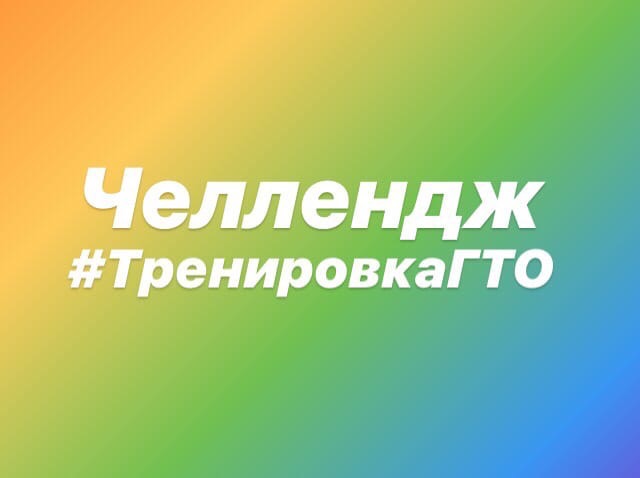 